Intercessions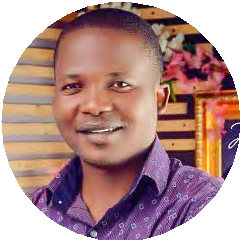 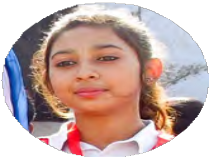 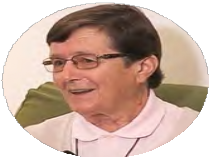 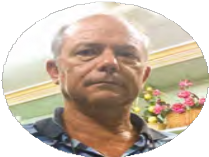 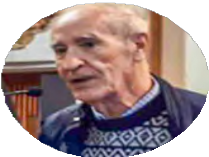 Convaincus que dans la sainte Eucharistie, nous recevons le Christ sous la forme du pain et du vin, et dans les personnes souffrantes et en détresse sous la forme de la chair et du sang, nous voulons porter nos demandes devant Dieu:Na'aman Danlami était un sémina-1.		riste de 25 ans qui voulait placer sa vie de prêtre à la suite de Jésus. Il travaillaitdans une paroisse au Nigeria lorsque, le 7 septembre 2023, il a été victime d'une at-taque de bergers peuls qui ont attaqué le presbytère pour enlever le curé de la paroisse. Lorsqu'il leur a re- fusé l'accès à la maison, ils ont mis le feu au bâtiment. Le séminariste a été brûlé vif de manière atroce.Nous prions pour toutes les femmes et tous les hommes qui se mettent de manière désintéressée au service de Ton amour et qui risquent leur vie pour Te suivre. Que leur témoignage en pousse d'autres à grandir dans l'amour pour Toi et à reconnaître leur vo- cation.Cette bougie brûle pour tous ceux qui, par leur «oui» inébranlable à Dieu, ont accepté la souffrance et la mort.Un après-midi, au Pakistan, Maira Shabaz, âgée de 14 ans, a été em-menée de force dans une voiture	2.sous la menace d'une arme, torturée et violée. La jeune Pakistanaise a étéobligée  de  signer  un  papier  déclarantqu'elle s'était convertie à l'islam et qu'elle avait épou- sé son ravisseur. Bien qu’une plainte ait été déposée, la police n'a pas réagi. Maira a cependant réussi à s’en- fuir. Depuis lors, elle doit se cacher avec sa famille, ayant fui son domicile de Nakash, près de Faisalabad.Nous te prions d'offrir à toutes les femmes qui ont été enlevées, violées, converties de force et mariées de force des moyens de sortir de leur captivité, de leur donner la force et l'espoir de surmonter leurs bles- sures psychiques, et d'aider les femmes de toutes confessions religieuses à vivre à l'abri de l'oppression et de la violence.Nous allumons cette bougie pour toutes les femmes qui subissent des violences et pour toutes les per- sonnes qui s'engagent pour les droits des femmes.En janvier 2023, un terroriste islamiste de 25 ans, armé d'une machette, est entré dans l'église San Isidro à Algé- siras, en Espagne. L'homme a attaqué le Père salésien Antonio Rodríguez, le blessant grièvement. Il s'est en- suite rendu à l'église Nuestra Señora, où il a détruit l'au- tel et tué le sacristain Diego Valencia.Que Dieu touche les cœurs de ceux qui répandent la haine et la violence, afin que les auteurs de ces actes parviennent au discernement et à la conversion.Cette bougie est dédiée à ceux qui ne se laissent pas contaminer par la haine, mais qui s'efforcent de suivre Ta volonté pour emprunter le che-min de l'amour et de la réconciliation.3.Dans la nuit du 6 au 7 septembre 2022, une attaque djihadiste a eu lieu contre la mission catholique de Chipene, au nord du Mozambique. Les assaillants ont dévasté l'église, brisé le tabernacle et détruitl'école et la résidence de la mission. Lorsque la missionnaire combonienne italienne Maria De Coppi, âgée de 84 ans, s'est portée au secours des élèves, elle a été abattue.Nous prions pour tous les prêtres,	4.religieuses et religieux qui annoncent de façon intrépide le message de Jésus et qui seconsacrent de manière désintéressée au service de leur prochain malgré les dangers, même si leur engagement doit les confronter à la mort. Fais que le sang des martyrs devienne une semence qui fasse croître en de nombreuses personnes l'espérance de Ta bonté et de Ta proximité.Avec cette bougie, nous voulons aussi rendre hom- mage à tous les innombrables chrétiens et chrétiennes persécutés dont personne ne connaît les noms et les souffrances.8Dieu, notre Père ! Ta parole apporte lumière, joie et réconfort dans l'obscurité de ce monde. C'est pourquoi nous pouvons venir à toi avec nos prières:Aujourd'hui encore, environ 350 millions de chrétiennes et de chrétiens ne peuvent pas confesser et vivre leur foi ouvertement. Fortifie nos frères et sœurs qui sont persécutés à cause de leur foi.Nous prions pour tous ceux qui sont remplis de haine et qui persécutent avec violence les autres à cause de leur foi. Donne-leur le discernement et remplis leurs cœurs de l'amour de Dieu.Jésus-Christ, Tu as appelé les apôtres et Tu en as fait des pêcheurs d'hommes. Donne-nous la force et le courage de vivre de Ton amour dans notre vie quotidienne et d'être des témoins crédibles de Ta Bonne Nouvelle.Père miséricordieux, nous Te prions aussi pour notre Église. Fortifie-la dans l'unité et dans la foi en Toi, afin qu'elle proclame Ta vérité selon Ta volonté.Nous Te prions pour tous les défunts, en particulier pour ceux qui ont été mis à mort à cause de leur foi. Accueille-les dans la communion des saints et ac- corde-leur la vie éternelle.Père miséricordieux, Tu es le Seigneur de toute vie et Tu prends soin de nous. Pour cela, nous T’en remercions, par le Christ, notre Seigneur. Amen.«La foi est un don, en témoigner est un droit», telle est notre convic- tion. Nous Te prions donc, Père qui es aux cieux, d'écouter notre prière pour la détresse du monde et de conduire toute la Création au salut - par le Christ notre Seigneur et notre Dieu. Amen.* Allumez la «Bougie de l'espoir», voir page 11Appel à la collecteLa collecte d'aujourd'hui soutient les projets de l'œuvre d’entraide «Aide à l'Église en Détresse (ACN)». ACN apporte son aide partout où des chrétiens se trouvent dans la détresse, sont persécutés ou opprimés. Elle leur vient en aide chaque année en finançant plus de 5’000 projets pastoraux dans environ 130 pays.Par votre don, vous apportez une contribution importante à la reconstruction d'églises et de monastères qui ont été détruits. Vous permettez aux réfugiés de recevoir des biens de première nécessité et des denrées alimentaires, et de bénéficier d'une assistance spirituelle. Les femmes et les hommes traumatisés qui ont subi des violences indicibles peuvent, grâce à votre soutien, bénéficier d'un accompa- gnement psychologique pour surmonter leurs terribles expériences. Comme tous ces projets d'aide ne sont possibles que grâce aux dons, «Aide à l'Église en Détresse (ACN)» a besoin de votre contribution. Nous vous deman- dons donc de prier et de soutenir généreusement les chrétiennes et chrétiens persécutés et en détresse.Un grand merci pour votre solidarité.Prière finaleDieu bon et tout-puissant, le sang des martyrs est la semence d'une vie chrétienne en plénitude. Nous Te prions donc:Que le témoignage du sang des martyrs soit une semence pour notre foi, afin que grandisse en nous la confiance que Tu es toujours avec nous, même lorsque nous sommes confrontés à la détresse et à la souffrance.Que le témoignage du sang des martyrs soit une semence pour notre espérance, afin que grandisse en nous la confiance que, même après notre mort, nous aurons auprès de Toi une patrie éternelle.Fais que le témoignage du sang des martyrs soit une semence pour notre amour, afin que grandisse en nous la volonté d'offrir le pardon et de ne pas nous laisser dominer par la haine.Seigneur, nous Te prions afin que Tu nous guides sur notre chemin tout au long de notre vie, et que Tu nous permettes de regarder avec reconnaissance et respect le témoignage des martyrs.Amen9